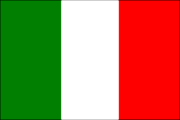 Member benefits from osia.org, Members Only sectionDollar Rent A CarHertz Car RentalsThrifty Car RentalLifeLock Identity Theft Protection and ResolutionColavita ProductsSons of  Visa Rewards Credit CardAncestry.comMy Italian FamilyOSIA Life Line ScreeningScriptRelief Rx Discount CardAmerican Hearing BenefitsGradGuard InsuranceLife Insurance CentralLong Term Care InsuranceMetLife Auto & Home InsuranceCentro di Lingua e Cultura Italiana per StranieriMovie – Breaking Balls (Bocce Ball)Office Depot/OfficeMax Savings CardCheapAirportParkingSuperShuttle (Airport transportation)Travel Savings CenterHotel Planner